Описание уголка «Эколята-дошколята» в МКДОУ «ЦРР-детский сад №22»Левокумского муниципального округа Ставропольского края        Девиз стенда: « МКДОУ«ЦРР - детский сад №22» - территория Эколят - молодых защитников Природы».         Место расположения уголка «Эколята-дошколята »: холл МКДОУ      «ЦРР-детский сад №22»Актуальность уголка «Эколята-дошколята»: «Человек стал человеком, когда услышал шепот листьев и песню кузнечика, журчание весеннего ручья     и звон серебряных колокольчиков в бездонном летнем небе, шорох снежинок  и завывание вьюги за окном, ласковый плеск волны и торжественную тишину ночи, – услышал, и, затаив дыхание, слушает сотни и тысячи лет чудесную музыку жизни».В. А. Сухомлинский. Актуальность поднимаемой нами темы заключается в том,                      что экологическое воспитание и образование дошкольников – чрезвычайно актуальная проблема настоящего времени: только экологическое мировоззрение, экологическая культура ныне живущих людей могут вывести планету и человечество из того катастрофического состояния, в котором        они прибывают сейчас. Дошколята - народ любознательный и очень любят играть, поэтому       мы их знакомим с героями Азбуки природолюбия. Эколята это малыши-желуди и их подружка Елочка. Они родились в лесу, знают про него все или почти все. У них много друзей, приятелей и просто знакомых. Сказочные персонажи с первых минут знакомства становятся настоящими друзьями наших воспитанников, и это не случайно. Кто лучше сможет погрузить эколят - дошколят в таинственный мир природы? Конечно, сказочные друзья Эколята.Для достижения поставленной цели: популяризации экологического образования и экологического просвещения воспитанников ДОО - и был создан данный уголок. Задачи уголка «Эколята-дошколята»:развитие экологической культуры, экологического образования и просвещения;формирование у воспитанников ДОО культуры природолюбия;развитие природоохранной и экологической деятельности с участием воспитанников ДОО.Уголок состоит из функциональных экологических разделов.На стенде расположены:название уголка «Эколята – дошколята»;девиз;эмблема.Стенд разработан в ярких, сочных тонах, создавая радостное и солнечное настроение для детей и взрослых. Оформление стенда в эко стиле, гармонирует с яркими позитивными образами сказочных героев «Эколят –Дошколят –юных защитников природы», позволяющие сделать образовательный процесс интересным, а предлагаемый материал более легко усваиваемый.В верхней части стенда герой Эколят   Шалун  представляет название стенда, логотип Эколят - Дошколят, правила использования которого знает каждый ребенок. Весь стенд поделен на зоны. В центральной                           части - Информационная зона: «Модуль экологического воспитания в ДОУ», «Работа с родителями» и  «Работа с детьми». Также в этой зоне  размещен девиз дошкольного учреждения  и карта Ставропольского края                               с   героями – эколятами, символизирующими защиту  природы родного края.Героиня  Эколят Елочка рассказывает детям о правилах поведения в природе, предостерегает избегать опасностей в природе и помогает уберечь                         ее от пагубного влияния человека. Героиня Эколят Умница  знает и предлагает детям много интересных историй, загадывает загадки, ребусы, кроссворды о природе, экологические  игры. Задания Умницы помогают лучше запомнить и понять материал по заданной теме, отличный способ повторения пройденного материала. Ребенок учится самостоятельно собирать  и обрабатывать информацию в игровой форме, ненавязчиво узнает    и закрепляет новое. Дошкольник лучше познает окружающий мир действуя с объектами. Приоритет в работе с детьми следует отдавать практическим методам обучения.    Созданную «Экологическую полянку» представляет герой Эколят Тихоня.  Здесь  дошкольники  могут посмотреть итоги своих творческих работ: альбомы, рисунки, фото – работы из повседневной жизни дошколят.        Освещение результатов экологического воспитания воспитанников              на стенде «Эколята-дошколята» показал:• формирование у детей основ экологической культуры и культуры природолюбия;
•повышение общей культуры ребенка;
• становление у ребенка духовного богатого внутреннего мира и системы ценностных отношений к окружающей природной среде;
• развитие в ребенке внутренней потребности любви к природе, участию в природоохранной и экологической деятельности;
• расширение общего кругозора детей, развитие их творческих способностей.         Информация расположенная на стенде «Эколята-дошколята» регулярно обновляется в ходе совместной деятельности.Наш стенд «Эколята –дошколята» помогает правильно спланировать               и организовать формирование природоохранной культуры в детском саду, развить у детей устойчивый интерес к проблемам экологии, помогает освоить эталоны экологической культуры, что в конечном итоге формирует экологическое сознание, в основу которого положен принцип единства .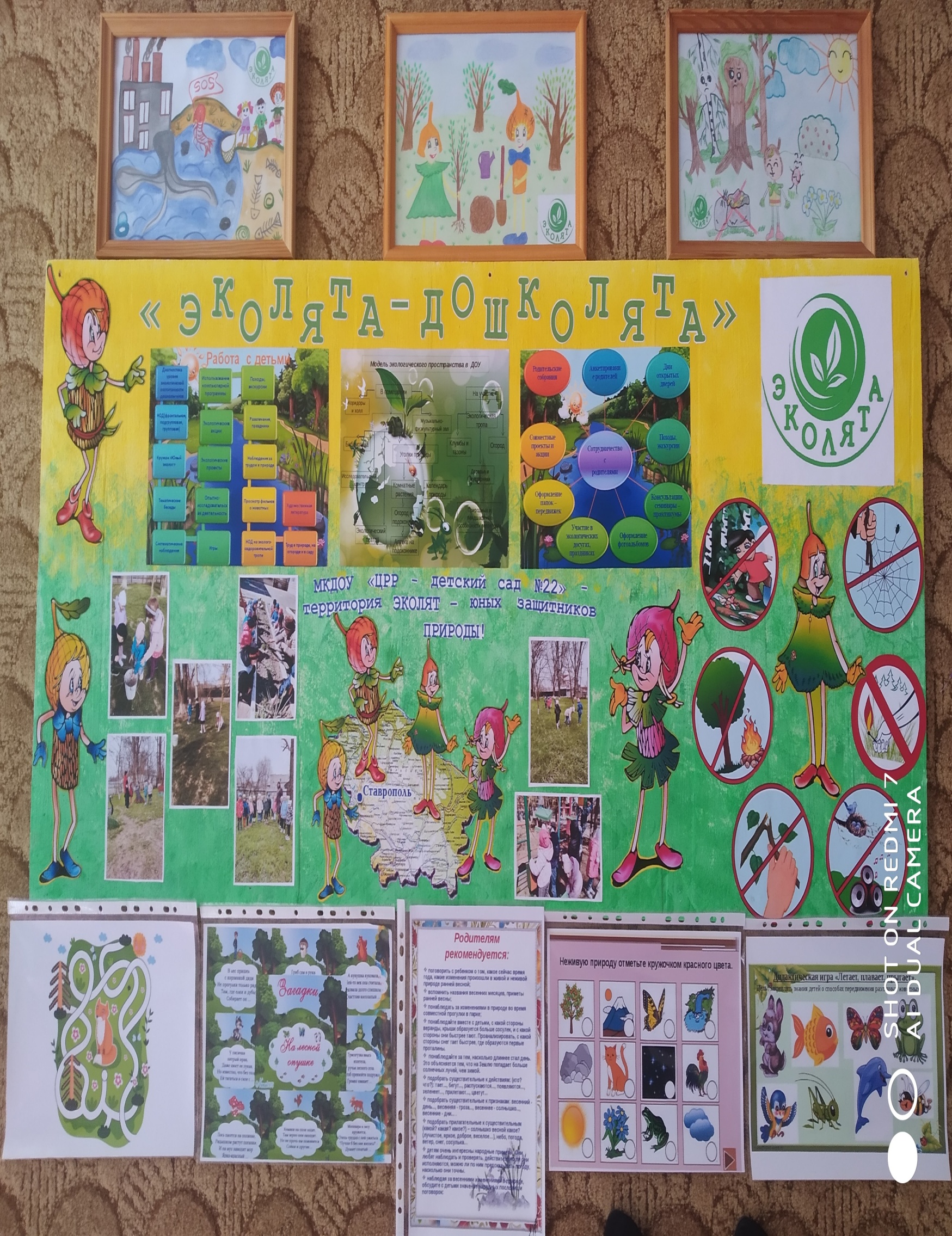 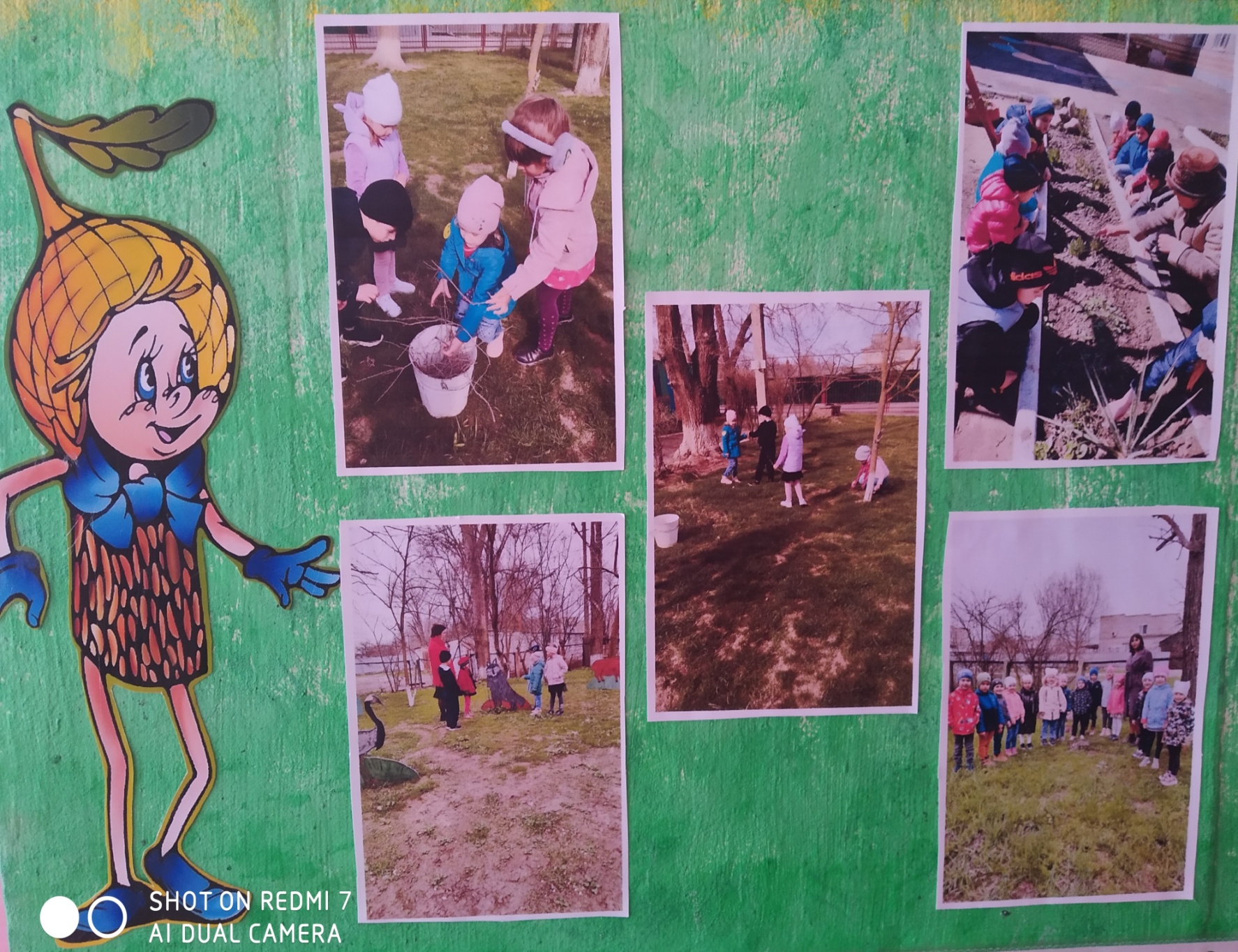 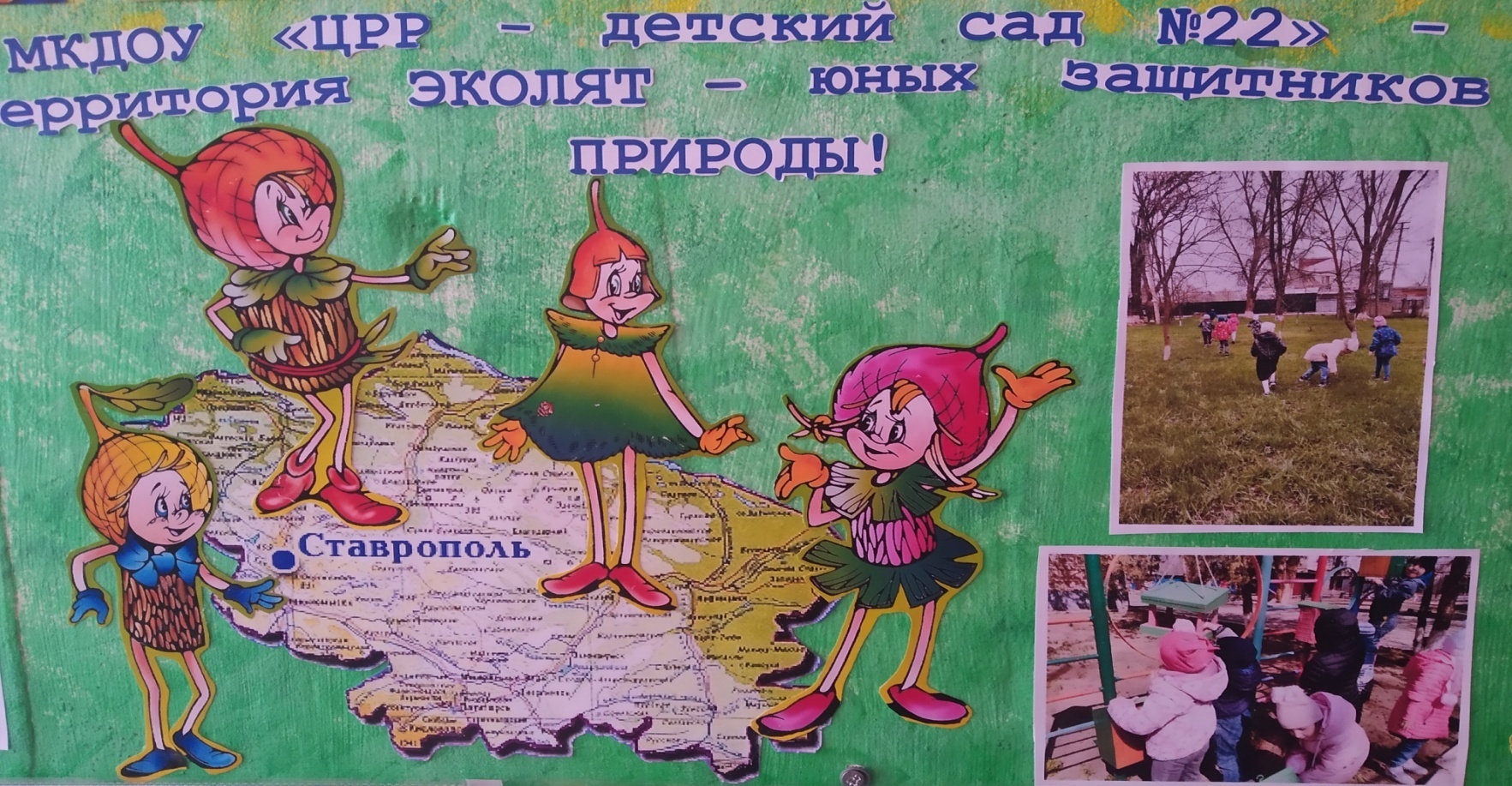 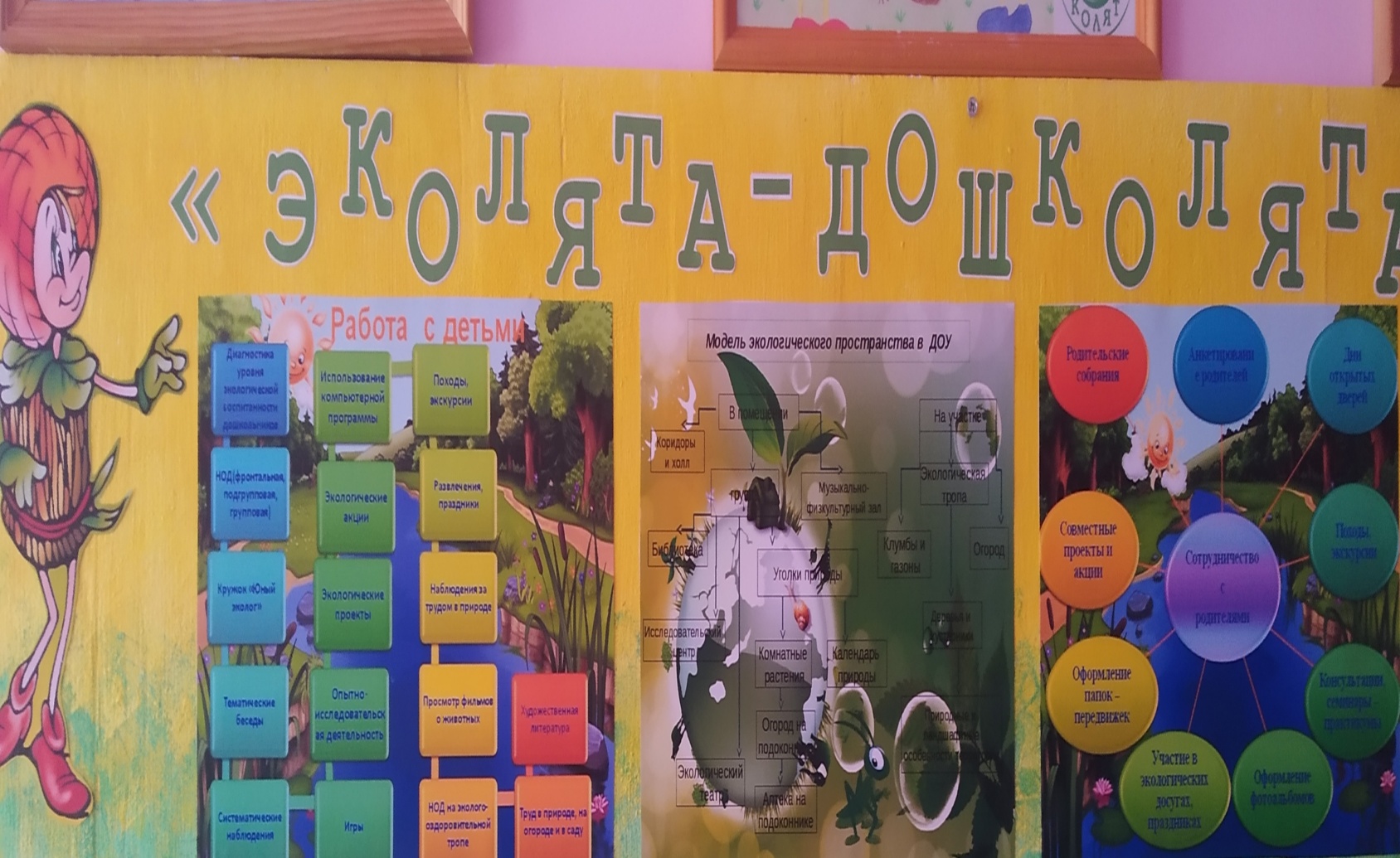 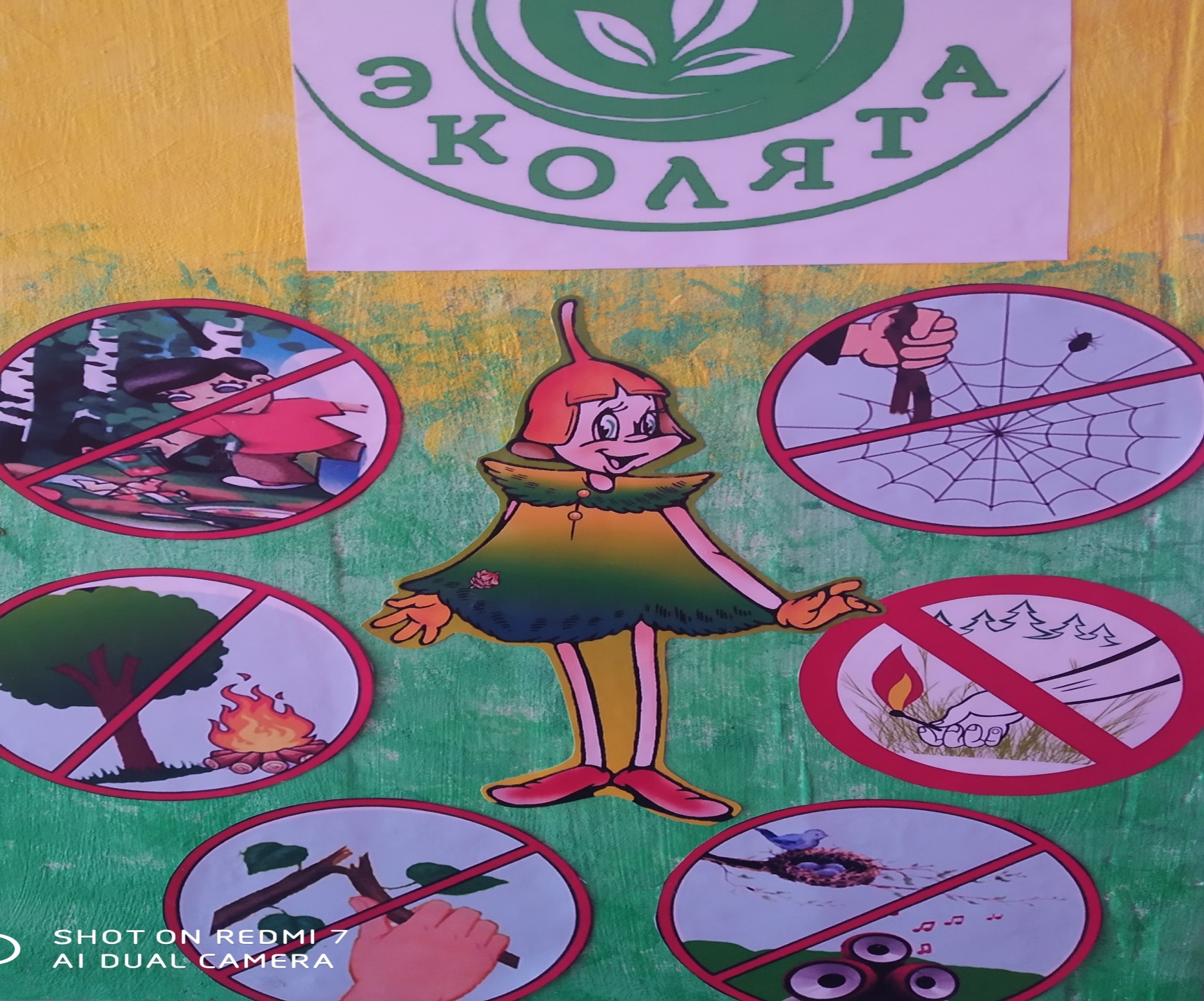 